PDP na dni 01-05.06 Zadania od Pani Kasi  (kasia3149@onet.eu)W tym tygodniu na zajęciach z Przysposobienia do pracy zapoznacie się z zasobami Internetu   oraz encyklopedii 1.Wyszukajcie w Internecie hasła „MIĘDZYNARODOWY DZIEŃ DZIECKA” zapoznajcie się z jego historią, następnie włączcie swoją ulubioną muzykę, możecie znaleźć na YOU TUBE i bawcie się dobrze przez cały dzień. Otwórzcie również poniższy linkhttps://www.youtube.com/watch?v=LL0FHAsR8zg2. W encyklopedii wyszukajcie hasła DZIECKO, 3. Pokoloruj obrazek (jeśli nie macie możliwości wydrukowania obrazka to sami narysujcie swój obrazek na kartce papieru)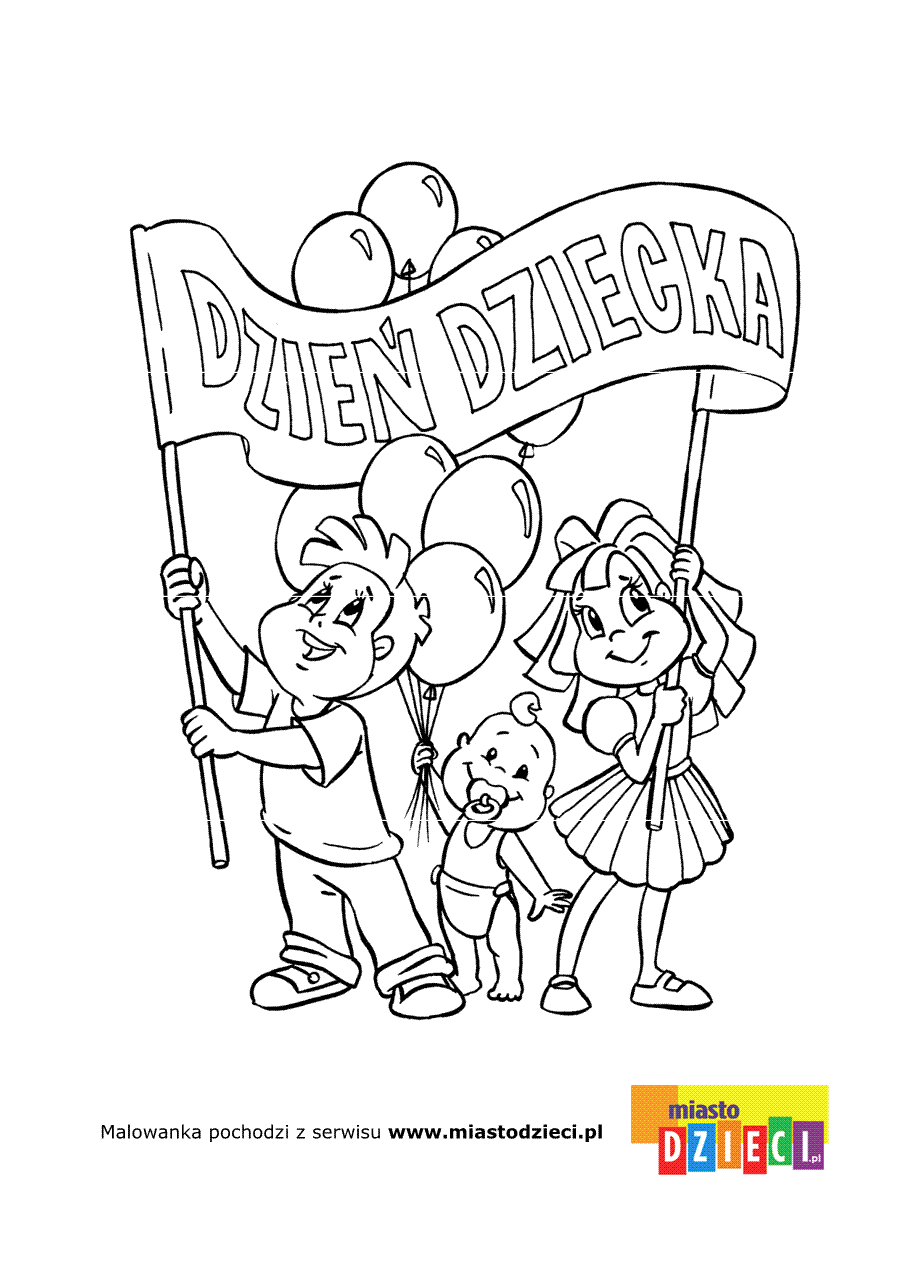 